江苏省重大成果转化项目申报流程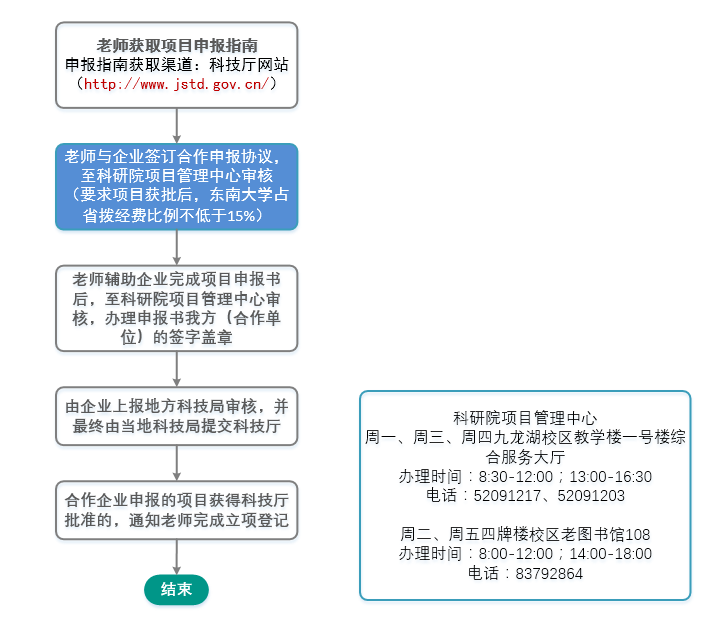 